* Meie lasteaed osaleb Euroopa Liidu poolt rahaliselt toetatavas üleeuroopalises koolikavas                                                 ** Seoses laste arvu muutumisega võimalikud menüüs muudatused*** Toidus sisalduvate allergeenide kohta võib lisainfot küsida tervishoiutöötajalt või laohoidjaltEsmaspäev 25.03.2019Hommikusöök:    Keedetud makaronid munaga                               Vahvel                              Soe mahlajook täismahlastPuuviljapaus:      MandariinLõunasöök:         Hernesupp maitserohelisega                              Täistera rukkileib                             Hautatud kana hapukoorekastmes                             Juurviljapüree võiga                              Peedisalat seemnetegaÕhtuoode:           Neljaviljahelbepuder võiga                             Banaanitoormoos                             Piim*                             Värske puuviliNeljapäev 28.03.2019Hommikusöök:     Maisimannapuder võiga                                 Vaarikatoormoos                                 Piim* Puuviljapaus:        Pirn*Lõunasöök:            Rassolnik maitserohelise ja hapukoorega                                 Seemneleib                                  Kala hakk-kotlet, piimakaste                                Kartulipüree võiga                                Värske salat hapukooregaÕhtuoode:              Saiavorm                                        Tee sidruniga                                Värske puuviliTeisipäev 26.03.2019Hommikusöök:    Hirsipuder võiga                               Sepik võiga                              PuuviljateePuuviljapaus:       Õun*Lõunasöök:           Kalasupp maitserohelise ja                                   hapukoorega. Peenleib                               Liha-riisipallid                               Piimakaaste                               Hiinakapsa-paprikasalat õlikastmega                                Õhtuoode:             Köögiviljaraguu hapukoorega                               Maitsestamata jogurt*                               Värske puuvili                             Reede 29.03.2019Hommikusöök:       Kaerahelbepuder võiga                                  Maasikatoormoos                                  Piim*Puuviljapaus:          MelonLõunasöök:             Boršok hapukoorega                                 Täistera rukkileib                                 Hakklihakaste hapukoorega                                 Keedetud tatar võiga (sõmer)                                 V.kurgi-maisisalat toiduõligaÕhtuoode:               Nuudli-kohupiimavorm                                 Mahlakissell täismahlast                                 Värske puuvili                         Kolmapäev 27.03.2019Hommikusöök:     Odratangupuder võiga                                 Sai riivjuustuga                                Kakaojook piimagaPuuviljapaus:        BanaanLõunasöök:           Värskekapsasupp hapukoorega                                Täistera rukkileib                                Naturaalne omlett                               Porgandi-kaalikasalat õlikastmegaÕhtuoode:            Kohupiima-marjavaht                              Piim*                              Värske puuvili               NÄDALAMENÜÜ 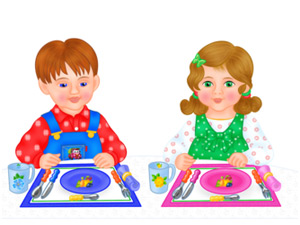 